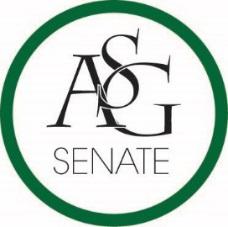 Senate AgendaMarch 31st, 2020Zoom, 6:30 PMCall to OrderRoll CallApproval of the MinutesSpecial OrdersReports (5 minutes each)Special ReportsAdvisor, PJ Martinez Graduate Assistant Katie MaharPresident, Jared PinkertonVice-President, Sadie BryantTreasurer, Kevin Smith Jr. Secretary, Jack Skidmore Chief Justice, Justyce YuilleGPSC President, JD. D’Loreto-Hill Cabinet ReportsChief of Staff, Arianna Kiaei FLF Coordinator, John HedgecockChair of the Senate, Kianna SarvestaniAppointments, Nominations, and ElectionsPublic Comment (3 at 2 minutes each)Old BusinessASG Senate Resolution No. 16- A resolution to support CEA AccommodationsAuthor(s): Senator Grayson Dickinson and Senator Gabie Gauthier Sponsor(s): Chair of Senate Kianna SarvestaniNew BusinessASG Senate Resolution No. 19- A Resolution to Support the Revision of the University Grading Policy for the 2020 Spring SemesterAuthor(s): Senator Nathan Martinez, Senator Lily Jones, Senator Hunter Simmons, Director of Academic Affairs Avery Hasten Sponsor(s): Senator Katie Gardner, Senator James Gairhan, Senator Anna Cook, Senator Brynn Lea, Senator Luke Long, Senator Lizeth Martinez, Senator Phil Necessary, Senator Meredith Wilson, Senator Jesus Perera, Senator Caleb Parker, Senator Angel Meneses, Senator Mackenzie Selby, Senator Katie LongAnnouncementsAdjournment